~感謝您 給自己一個改變的機會，啟動自己對學習的熱忱，記得在活動請勇於表現自我~ 社團法人屏東縣海青青弘會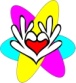 活動報名表編號：_______(由欄位本會填寫) 社團法人屏東縣海青青弘會活動報名表編號：_______(由欄位本會填寫) 社團法人屏東縣海青青弘會活動報名表編號：_______(由欄位本會填寫) 社團法人屏東縣海青青弘會活動報名表編號：_______(由欄位本會填寫) 社團法人屏東縣海青青弘會活動報名表編號：_______(由欄位本會填寫) 社團法人屏東縣海青青弘會活動報名表編號：_______(由欄位本會填寫) 社團法人屏東縣海青青弘會活動報名表編號：_______(由欄位本會填寫) 社團法人屏東縣海青青弘會活動報名表編號：_______(由欄位本會填寫) 社團法人屏東縣海青青弘會活動報名表編號：_______(由欄位本會填寫) 社團法人屏東縣海青青弘會活動報名表編號：_______(由欄位本會填寫) 社團法人屏東縣海青青弘會活動報名表編號：_______(由欄位本會填寫) 社團法人屏東縣海青青弘會活動報名表編號：_______(由欄位本會填寫) 社團法人屏東縣海青青弘會活動報名表編號：_______(由欄位本會填寫) 社團法人屏東縣海青青弘會活動報名表編號：_______(由欄位本會填寫) 社團法人屏東縣海青青弘會活動報名表編號：_______(由欄位本會填寫)報名者資料報名者資料報名者資料報名者資料報名者資料報名者資料報名者資料報名者資料報名者資料報名者資料報名者資料報名者資料報名者資料報名者資料報名者資料姓名性別性別○男  ○女○男  ○女○男  ○女○男  ○女身份證字號(活動保險用)身份證字號(活動保險用)身份證字號(活動保險用)身份證字號(活動保險用)身份證字號(活動保險用)出生日期民國   年  月  日民國   年  月  日民國   年  月  日民國   年  月  日民國   年  月  日民國   年  月  日就讀學校/科系就讀學校/科系就讀學校/科系就讀學校/科系電話/手機用餐習慣用餐習慣用餐習慣用餐習慣○葷  ○素○葷  ○素○葷  ○素○葷  ○素聯絡地址浮貼照片1張浮貼2吋照片1張照片背後請寫姓名活動資訊來源地點○宣傳布條○海青官網○海青FB○親友告知○新聞媒體○宣傳布條○海青官網○海青FB○親友告知○新聞媒體○宣傳布條○海青官網○海青FB○親友告知○新聞媒體○宣傳布條○海青官網○海青FB○親友告知○新聞媒體○宣傳布條○海青官網○海青FB○親友告知○新聞媒體○宣傳布條○海青官網○海青FB○親友告知○新聞媒體○宣傳布條○海青官網○海青FB○親友告知○新聞媒體○宣傳布條○海青官網○海青FB○親友告知○新聞媒體○宣傳布條○海青官網○海青FB○親友告知○新聞媒體○宣傳布條○海青官網○海青FB○親友告知○新聞媒體○宣傳布條○海青官網○海青FB○親友告知○新聞媒體○宣傳布條○海青官網○海青FB○親友告知○新聞媒體浮貼照片1張浮貼2吋照片1張照片背後請寫姓名E-Mail浮貼照片1張浮貼2吋照片1張照片背後請寫姓名緊急聯絡人資料緊急聯絡人資料緊急聯絡人資料緊急聯絡人資料緊急聯絡人資料緊急聯絡人資料緊急聯絡人資料緊急聯絡人資料緊急聯絡人資料緊急聯絡人資料緊急聯絡人資料緊急聯絡人資料緊急聯絡人資料緊急聯絡人資料緊急聯絡人資料緊急聯絡人姓名緊急聯絡人姓名關係關係聯絡人電話聯絡人電話手機手機緊急聯絡人姓名緊急聯絡人姓名關係關係聯絡人電話聯絡人電話市話市話相關經驗相關經驗相關經驗相關經驗相關經驗相關經驗相關經驗相關經驗相關經驗相關經驗相關經驗相關經驗相關經驗相關經驗相關經驗請夥伴條列式個人曾經參與社團經歷、志工經驗，供老師於授學內容調整。謝謝!請夥伴條列式個人曾經參與社團經歷、志工經驗，供老師於授學內容調整。謝謝!請夥伴條列式個人曾經參與社團經歷、志工經驗，供老師於授學內容調整。謝謝!請夥伴條列式個人曾經參與社團經歷、志工經驗，供老師於授學內容調整。謝謝!請夥伴條列式個人曾經參與社團經歷、志工經驗，供老師於授學內容調整。謝謝!請夥伴條列式個人曾經參與社團經歷、志工經驗，供老師於授學內容調整。謝謝!請夥伴條列式個人曾經參與社團經歷、志工經驗，供老師於授學內容調整。謝謝!請夥伴條列式個人曾經參與社團經歷、志工經驗，供老師於授學內容調整。謝謝!請夥伴條列式個人曾經參與社團經歷、志工經驗，供老師於授學內容調整。謝謝!請夥伴條列式個人曾經參與社團經歷、志工經驗，供老師於授學內容調整。謝謝!請夥伴條列式個人曾經參與社團經歷、志工經驗，供老師於授學內容調整。謝謝!請夥伴條列式個人曾經參與社團經歷、志工經驗，供老師於授學內容調整。謝謝!請夥伴條列式個人曾經參與社團經歷、志工經驗，供老師於授學內容調整。謝謝!請夥伴條列式個人曾經參與社團經歷、志工經驗，供老師於授學內容調整。謝謝!請夥伴條列式個人曾經參與社團經歷、志工經驗，供老師於授學內容調整。謝謝!報名方式：請於104/02/16(週四)前郵寄、傳真或親至本會會辦報名，也可至海青青弘會官方網站下載報名表！【錄取名單公告於本會網站。】   1.親至本會報名(週一至週五上班時間8:30-18:00)或郵寄，地址：屏東市建國路44號   2.傳真報名：請傳真至(08)751-3604傳真後請務必來電(08)753-9133確認   3.mail報名表至p30783.yatg9133@gmail.com◎因104/02/18-104/02/23正逢春假，本會休假，請擇期報名!不便之處，敬請見諒! 活動若有疑問請電洽本會08-7539133活動限制：1.兩天全程參與者，頒發證書乙張。2.報名截止日後取消報名，恕不退費。 活動若有疑問請電洽本會(08)753-9133報名方式：請於104/02/16(週四)前郵寄、傳真或親至本會會辦報名，也可至海青青弘會官方網站下載報名表！【錄取名單公告於本會網站。】   1.親至本會報名(週一至週五上班時間8:30-18:00)或郵寄，地址：屏東市建國路44號   2.傳真報名：請傳真至(08)751-3604傳真後請務必來電(08)753-9133確認   3.mail報名表至p30783.yatg9133@gmail.com◎因104/02/18-104/02/23正逢春假，本會休假，請擇期報名!不便之處，敬請見諒! 活動若有疑問請電洽本會08-7539133活動限制：1.兩天全程參與者，頒發證書乙張。2.報名截止日後取消報名，恕不退費。 活動若有疑問請電洽本會(08)753-9133報名方式：請於104/02/16(週四)前郵寄、傳真或親至本會會辦報名，也可至海青青弘會官方網站下載報名表！【錄取名單公告於本會網站。】   1.親至本會報名(週一至週五上班時間8:30-18:00)或郵寄，地址：屏東市建國路44號   2.傳真報名：請傳真至(08)751-3604傳真後請務必來電(08)753-9133確認   3.mail報名表至p30783.yatg9133@gmail.com◎因104/02/18-104/02/23正逢春假，本會休假，請擇期報名!不便之處，敬請見諒! 活動若有疑問請電洽本會08-7539133活動限制：1.兩天全程參與者，頒發證書乙張。2.報名截止日後取消報名，恕不退費。 活動若有疑問請電洽本會(08)753-9133報名方式：請於104/02/16(週四)前郵寄、傳真或親至本會會辦報名，也可至海青青弘會官方網站下載報名表！【錄取名單公告於本會網站。】   1.親至本會報名(週一至週五上班時間8:30-18:00)或郵寄，地址：屏東市建國路44號   2.傳真報名：請傳真至(08)751-3604傳真後請務必來電(08)753-9133確認   3.mail報名表至p30783.yatg9133@gmail.com◎因104/02/18-104/02/23正逢春假，本會休假，請擇期報名!不便之處，敬請見諒! 活動若有疑問請電洽本會08-7539133活動限制：1.兩天全程參與者，頒發證書乙張。2.報名截止日後取消報名，恕不退費。 活動若有疑問請電洽本會(08)753-9133報名方式：請於104/02/16(週四)前郵寄、傳真或親至本會會辦報名，也可至海青青弘會官方網站下載報名表！【錄取名單公告於本會網站。】   1.親至本會報名(週一至週五上班時間8:30-18:00)或郵寄，地址：屏東市建國路44號   2.傳真報名：請傳真至(08)751-3604傳真後請務必來電(08)753-9133確認   3.mail報名表至p30783.yatg9133@gmail.com◎因104/02/18-104/02/23正逢春假，本會休假，請擇期報名!不便之處，敬請見諒! 活動若有疑問請電洽本會08-7539133活動限制：1.兩天全程參與者，頒發證書乙張。2.報名截止日後取消報名，恕不退費。 活動若有疑問請電洽本會(08)753-9133報名方式：請於104/02/16(週四)前郵寄、傳真或親至本會會辦報名，也可至海青青弘會官方網站下載報名表！【錄取名單公告於本會網站。】   1.親至本會報名(週一至週五上班時間8:30-18:00)或郵寄，地址：屏東市建國路44號   2.傳真報名：請傳真至(08)751-3604傳真後請務必來電(08)753-9133確認   3.mail報名表至p30783.yatg9133@gmail.com◎因104/02/18-104/02/23正逢春假，本會休假，請擇期報名!不便之處，敬請見諒! 活動若有疑問請電洽本會08-7539133活動限制：1.兩天全程參與者，頒發證書乙張。2.報名截止日後取消報名，恕不退費。 活動若有疑問請電洽本會(08)753-9133報名方式：請於104/02/16(週四)前郵寄、傳真或親至本會會辦報名，也可至海青青弘會官方網站下載報名表！【錄取名單公告於本會網站。】   1.親至本會報名(週一至週五上班時間8:30-18:00)或郵寄，地址：屏東市建國路44號   2.傳真報名：請傳真至(08)751-3604傳真後請務必來電(08)753-9133確認   3.mail報名表至p30783.yatg9133@gmail.com◎因104/02/18-104/02/23正逢春假，本會休假，請擇期報名!不便之處，敬請見諒! 活動若有疑問請電洽本會08-7539133活動限制：1.兩天全程參與者，頒發證書乙張。2.報名截止日後取消報名，恕不退費。 活動若有疑問請電洽本會(08)753-9133報名方式：請於104/02/16(週四)前郵寄、傳真或親至本會會辦報名，也可至海青青弘會官方網站下載報名表！【錄取名單公告於本會網站。】   1.親至本會報名(週一至週五上班時間8:30-18:00)或郵寄，地址：屏東市建國路44號   2.傳真報名：請傳真至(08)751-3604傳真後請務必來電(08)753-9133確認   3.mail報名表至p30783.yatg9133@gmail.com◎因104/02/18-104/02/23正逢春假，本會休假，請擇期報名!不便之處，敬請見諒! 活動若有疑問請電洽本會08-7539133活動限制：1.兩天全程參與者，頒發證書乙張。2.報名截止日後取消報名，恕不退費。 活動若有疑問請電洽本會(08)753-9133報名方式：請於104/02/16(週四)前郵寄、傳真或親至本會會辦報名，也可至海青青弘會官方網站下載報名表！【錄取名單公告於本會網站。】   1.親至本會報名(週一至週五上班時間8:30-18:00)或郵寄，地址：屏東市建國路44號   2.傳真報名：請傳真至(08)751-3604傳真後請務必來電(08)753-9133確認   3.mail報名表至p30783.yatg9133@gmail.com◎因104/02/18-104/02/23正逢春假，本會休假，請擇期報名!不便之處，敬請見諒! 活動若有疑問請電洽本會08-7539133活動限制：1.兩天全程參與者，頒發證書乙張。2.報名截止日後取消報名，恕不退費。 活動若有疑問請電洽本會(08)753-9133報名方式：請於104/02/16(週四)前郵寄、傳真或親至本會會辦報名，也可至海青青弘會官方網站下載報名表！【錄取名單公告於本會網站。】   1.親至本會報名(週一至週五上班時間8:30-18:00)或郵寄，地址：屏東市建國路44號   2.傳真報名：請傳真至(08)751-3604傳真後請務必來電(08)753-9133確認   3.mail報名表至p30783.yatg9133@gmail.com◎因104/02/18-104/02/23正逢春假，本會休假，請擇期報名!不便之處，敬請見諒! 活動若有疑問請電洽本會08-7539133活動限制：1.兩天全程參與者，頒發證書乙張。2.報名截止日後取消報名，恕不退費。 活動若有疑問請電洽本會(08)753-9133報名方式：請於104/02/16(週四)前郵寄、傳真或親至本會會辦報名，也可至海青青弘會官方網站下載報名表！【錄取名單公告於本會網站。】   1.親至本會報名(週一至週五上班時間8:30-18:00)或郵寄，地址：屏東市建國路44號   2.傳真報名：請傳真至(08)751-3604傳真後請務必來電(08)753-9133確認   3.mail報名表至p30783.yatg9133@gmail.com◎因104/02/18-104/02/23正逢春假，本會休假，請擇期報名!不便之處，敬請見諒! 活動若有疑問請電洽本會08-7539133活動限制：1.兩天全程參與者，頒發證書乙張。2.報名截止日後取消報名，恕不退費。 活動若有疑問請電洽本會(08)753-9133報名方式：請於104/02/16(週四)前郵寄、傳真或親至本會會辦報名，也可至海青青弘會官方網站下載報名表！【錄取名單公告於本會網站。】   1.親至本會報名(週一至週五上班時間8:30-18:00)或郵寄，地址：屏東市建國路44號   2.傳真報名：請傳真至(08)751-3604傳真後請務必來電(08)753-9133確認   3.mail報名表至p30783.yatg9133@gmail.com◎因104/02/18-104/02/23正逢春假，本會休假，請擇期報名!不便之處，敬請見諒! 活動若有疑問請電洽本會08-7539133活動限制：1.兩天全程參與者，頒發證書乙張。2.報名截止日後取消報名，恕不退費。 活動若有疑問請電洽本會(08)753-9133報名方式：請於104/02/16(週四)前郵寄、傳真或親至本會會辦報名，也可至海青青弘會官方網站下載報名表！【錄取名單公告於本會網站。】   1.親至本會報名(週一至週五上班時間8:30-18:00)或郵寄，地址：屏東市建國路44號   2.傳真報名：請傳真至(08)751-3604傳真後請務必來電(08)753-9133確認   3.mail報名表至p30783.yatg9133@gmail.com◎因104/02/18-104/02/23正逢春假，本會休假，請擇期報名!不便之處，敬請見諒! 活動若有疑問請電洽本會08-7539133活動限制：1.兩天全程參與者，頒發證書乙張。2.報名截止日後取消報名，恕不退費。 活動若有疑問請電洽本會(08)753-9133報名方式：請於104/02/16(週四)前郵寄、傳真或親至本會會辦報名，也可至海青青弘會官方網站下載報名表！【錄取名單公告於本會網站。】   1.親至本會報名(週一至週五上班時間8:30-18:00)或郵寄，地址：屏東市建國路44號   2.傳真報名：請傳真至(08)751-3604傳真後請務必來電(08)753-9133確認   3.mail報名表至p30783.yatg9133@gmail.com◎因104/02/18-104/02/23正逢春假，本會休假，請擇期報名!不便之處，敬請見諒! 活動若有疑問請電洽本會08-7539133活動限制：1.兩天全程參與者，頒發證書乙張。2.報名截止日後取消報名，恕不退費。 活動若有疑問請電洽本會(08)753-9133報名方式：請於104/02/16(週四)前郵寄、傳真或親至本會會辦報名，也可至海青青弘會官方網站下載報名表！【錄取名單公告於本會網站。】   1.親至本會報名(週一至週五上班時間8:30-18:00)或郵寄，地址：屏東市建國路44號   2.傳真報名：請傳真至(08)751-3604傳真後請務必來電(08)753-9133確認   3.mail報名表至p30783.yatg9133@gmail.com◎因104/02/18-104/02/23正逢春假，本會休假，請擇期報名!不便之處，敬請見諒! 活動若有疑問請電洽本會08-7539133活動限制：1.兩天全程參與者，頒發證書乙張。2.報名截止日後取消報名，恕不退費。 活動若有疑問請電洽本會(08)753-9133